ZAPAMIĘTAJ!KINO TO MIEJSCE, GDZIE NA DUŻYM EKRANIE OGLĄDAMY RÓŻNE FILMY. DO KINA CHODZIMY W CZASIE WOLNYM.WCZEŚNIEJ TRZEBA SPRAWDZIĆ REPERTUAR I GODZINĘ WYŚWIETLANIA FILMU.REPERTUAR TO SPIS FILMÓW, KTÓRE W DANYM CZASIE SĄ POKAZYWANE W KINIE.CHCESZ IŚĆ DO KINA Z RODZICAMI.USTAL KOLEJNOŚĆ WYKONYWANYCH CZYNNOŚCI WPISUJĄC ODPOWIEDNI NUMER PRZY OBRAZKU.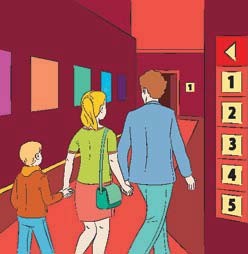 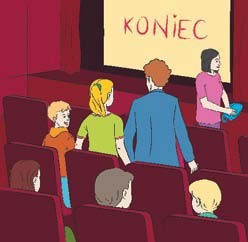 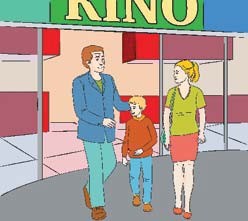 SZUKAMY SALI.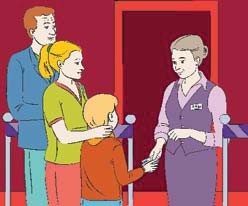 ZABIERAMY SWOJE RZECZY – KURTKI, TORBY.WYCHODZIMY Z KINA.POKAZUJEMY BILET BILETERCE.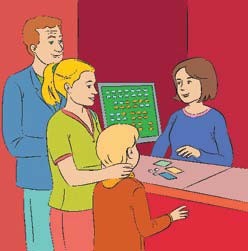 ODNAJDUJEMY RZĄD I MIEJSCA, KTÓRE WIDNIEJĄ NA BILETACH.W DOMU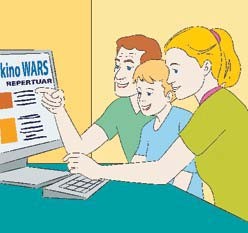 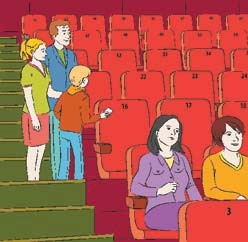 SPRAWDZAMY REPERTUARW INTERNECIE.KUPUJEMY BILETY.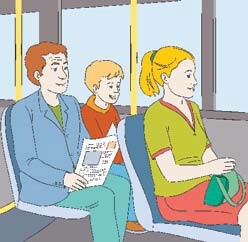 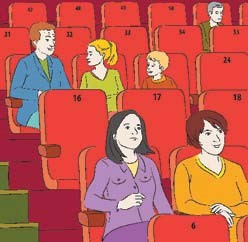 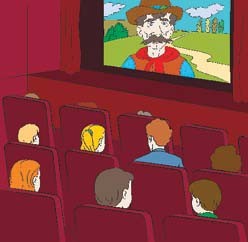 OGLĄDAMY FILM.JEDZIEMY DO KINA NA ODPOWIEDNIĄ GODZINĘ.SIADAMY I CZEKAMY NA ROZPOCZĘCIEFILMU.